We’ve all enjoyed our last week of term with a variety of fun Easter activities.Firstly, thank you for all the effort everyone made in designing and ‘dressing up’ their eggs for the ‘best dressed egg’ competition. Would you believe the Calveley boys won! Well done Isaac and Robin, they certainly were well dressed eggs!Secondly, I would like to express my thanks to the PTA who bought the children an Easter egg each. Mrs Nash, our forest school practitioner, created a treasure hunt with a variety of clues for the children to solve before they found their eggs! It was a joy to hear the fun, collaboration and excitement from all the children as they were working their way around the hunt!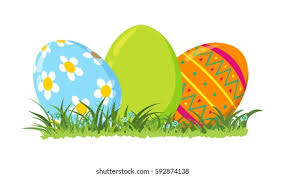 I would also like to congratulate Arthur Lovatt from Class One and Fraser Peacock from Class Two who won the colouring competition – again, another tough competition to judge but both winners were very well deserved. Thank you again to the PTA for donating the eggs for all our well-deserved winners.UniformAs the summer months are fast approaching I would like to remind you of our uniform expectations. Last year, it was decided that due to our uniform being burgundy, that the girls should wear a red checked dress rather than blue. It would be our preference for this to be the case for the foreseeable future. Both girls and boys can choose to wear shorts if they wish together with a white shirt/polo shirt and school jumper on the days the children wear full school uniform.Wrap Around CareGreat news! We have appointed a manager for our wrap around care provision, Miss Louise Bown. This is a very exciting time for us at Bosley St. Mary’s and I am looking forward to sharing our plans with you over the coming weeks.Wrap Around Care times:Breakfast club will start at 7.30am-8.45am and after school club will run from 3.15pm-6pm. Over the Easter holidays we will create the option for you to book your child/ren into wrap around care via our school website. We are hoping to start officially on Monday 26th April.For the first week back, we will provide breakfast club from 8am. Please use the new system via our website to book your child’s place. This will be live from tomorrow, Friday 2nd April.Track and TraceTo support the NHS Test and Trace process, school staff will be available for the first 6 days of the Easter holiday to fulfil necessary contact tracing responsibilities.Please inform us of a positive case if either symptoms or a positive home LFD test occurred within 2 days of you being at school (this includes all day Easter Saturday). Where this is the case, we will assist you in identifying close contacts and advising self-isolation, as your child may have been infectious whilst in school. Where symptoms or a positive home LFD test occurred more than 2 days since the person was last at their education setting, this does not need to be reported to you and contact tracing by the school is not required. Where this is the case, staff, students, parents and carers should follow contact tracing instructions provided by NHS Test and Trace. The school can be contacted by emailing head@bosleyschool.co.ukLFT (RAPID) TESTING REMINDERSYou can collect a test kit from a local testing site or some local pharmacies:Macclesfield - Commercial Road, SK10 2QJFind your local pharmacy and what their opening hours are.TEST AND TRACE SUPPORT PAYMENTSFamilies who are forced to isolate due to COVID may be eligible for this financial support. Details of eligibility can be found here.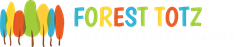 Holiday ClubWe are running a forest school session for our children at Bosley St. Mary’s on Thursday 8th April. Mrs Nash and Miss Bown will be running the session from 9.30am-3.30pm. The cost for the day will be £20 per child, siblings charged at a reduced rate. This will include a camp fire lunch. Please book your child’s place via the school website. Booking options will be available from tomorrow, Friday 2nd April.SK10 2QJ  Find your local pharmacy and what their opening hours are People who have been asked to self-isolate should not attend a community testing site, and will need to book a PCR test if they develop symptoms Testing From yesterday, NHS Test and Trace is reintroducing confirmatory PCR testing for all positive LFD tests. This means that all staff and students who get a positive LFD test, whether at home or supervised at their school or college, should get a confirmatory PCR. The PCR test should be booked immediately either online or by calling 119 and should be undertaken within 2 days. TEST AND TRACE SUPPORT PAYMENTS Families who are forced to isolate due to COVID may be eligible for this financial support. Details of eligibility can be found here.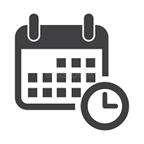 Dates for the diaryAprilMon 19th 	School reopens for the childrenMayMon 3rd 		School closed for May Day Bank HolidayMon 10th 		Parents EveningFri 28th   		School Closes for half-termStay safe and enjoy a well-deserved Easter break with your family and friends (socially distanced and outdoors, of course!)Best wishes,Miss V. Rippon